IZBOR ZA NAJBOLJI EU PROJEKT 2020.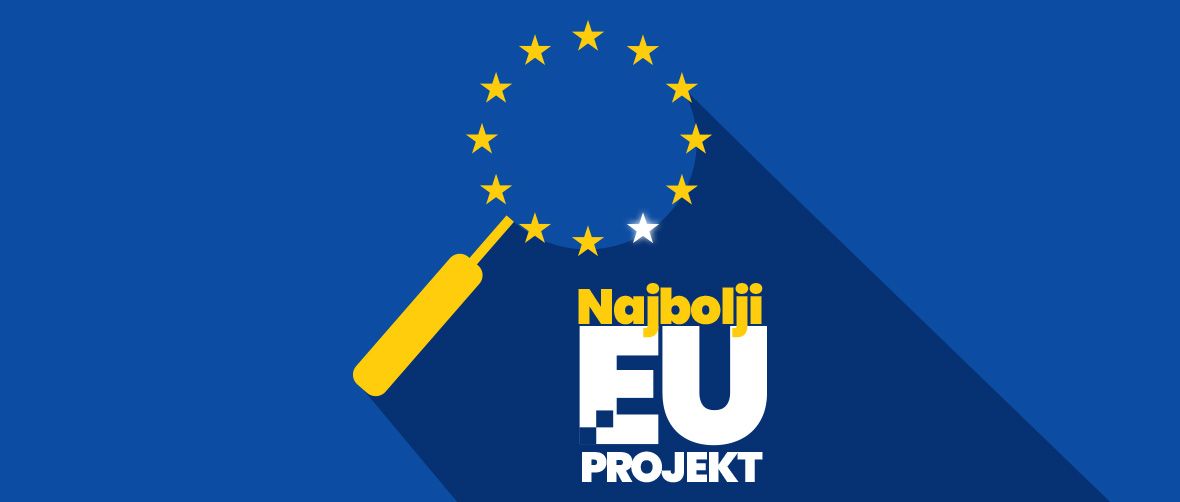 OBRAZAC ZA NOMINACIJU PROJEKTANaziv projekta:_______________________________________________________________ Kategorija pojave projekta (označiti jednu kategoriju) : Doprinos znanosti i inovacijamaDoprinos lokalnoj i regionalnoj zajednici Doprinos prekograničnoj suradnjiDoprinos poduzetništvu Lokacija: __________________________________________________________________Datum početka projekta :_____________________________________________________Datum završetka projekta :____________________________________________________Nositelji/partneri na projektu :_________________________________________________Cilj projekta:________________________________________________________________ Što projekt čini uspješnim :____________________________________________________Rezultati projekta:___________________________________________________________ Koristi koje su županija i cjelokupna država ostvarile projektom:______________________________________________________________________________________________________________________________________________________Ukupna vrijednost projekta:___________________________________________________Iznos isplaćenih bespovratnih sredstava:___________________________________________Vlastita sredstva:_____________________________________________________________Kontakt osoba zadužena za provođenje projekta:____________________________________Telefon:_____________________________________________________________________Email:______________________________________________________________________Uz informacije navedene u obrascu za prijavu, kandidati mogu poslati najviše pet dokumenata kako bi istakli i prikazali prednosti prijave (nije obavezno) te Link na YouTube video vezan uz projekt (nije obavezno):Prijave do 02.lipnja 2020. godine možete poslati na email adresu: razvojna.agencija@zagreb.hr